«СПОРТИВНАЯ ВИКТОРИНА»ДЛЯ ОБУЧАЮЩИХСЯ ТРЕНИРОВОЧНЫХ ГРУПППО ХОККЕЮ С ШАЙБОЙ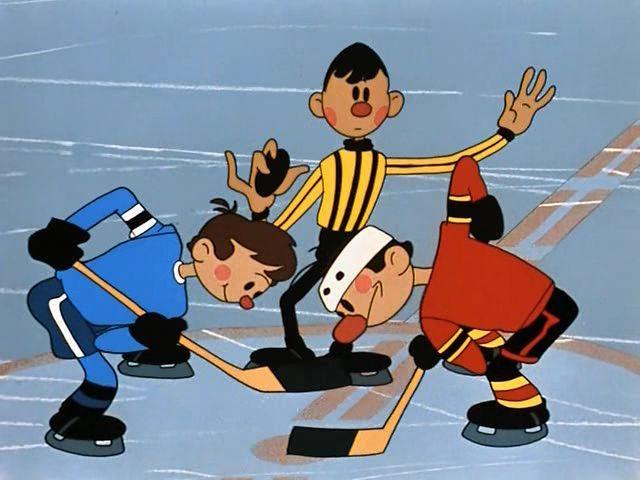 СПОРТИВНА ВИКТОРИНАВ системе физического воспитания игра используется для решения образовательных, оздоровительных и воспитательных задач. Сущность игрового метода заключается в том, что двигательная деятельность занимающихся организуется на основе содержания, условий и правил игры.Очень важна роль игрового метода как средства активного отдыха, переключения занимающихся с двигательной активности на умственную с целью обогащение наших обучающихся специальными знаниями в области физической культуры и формирование на этой основе серьезного отношения к своей спортивной деятельности.Викторина направлена на развитие умственных способностей (способностей к анализу и обобщению, быстроты мышления и др.), познавательной активности и творческих проявлений наших юных хоккеистов.ВОПРОСЫ ВИКТОРИНЫ 1№Сколько лет должно пройти от одной зимней олимпиады до другой?Включены ли соревнования по шахматам в Олимпийские игры?Сколько дней длятся зимние Олимпийские игры?Чистая победа в боксе?Спортивное соревнование, состоящее из двух видов упражнений?Возможен ли в баскетболе исход игры «ничья»? Сколько попыток дается спортсмену для прыжка в высоту с разбега на каждом новом уровне планки?Почему древние греки называли Олимпийские игры праздниками мира?Молодой спортсмен?Что обозначают переплетённые олимпийские кольца (континенты)? Как выглядит Олимпийский флаг? На сколько полей разделена шахматная доска?Какое спортивное сооружение получило свое название, благодаря древнегреческой мере длины?Что такое НХЛ? Главный трофей лиги?Гиревой спорт входит в олимпиаду?
ВОПРОСЫ ВИКТОРИНЫ №21.Какая страна является родиной хоккея с шайбой? 2. На сколько зон делится хоккейная площадка?  3. Английский «держатель цели» –  это… Кто? 4. Сколько минут чистого времени длится хоккейный период? 5. Как в хоккее называется встречная ответная атака?6.Какая буква на свитере хоккеиста указывает на то, что он – капитан команды? 7.Сколько сигнальных фонарей устанавливается за каждыми хоккейными воротами? 8. Переведите с английского слово «буллит».  9. С какой периодичностью проводится чемпионат мира по хоккею10.Под руководством какого тренера армейский клуб 18 раз становился чемпионом СССР по хоккею с шайбой?11. Назовите знаменитого российского хоккеиста, ставшего единственным в истории мирового спорта десятикратным чемпионом мира. 12.Назовите фамилию «непробиваемого» вратаря в хоккейной команде ЦСКА и сборной Советского Союза, трёхкратного олимпийского чемпиона, заслуженного мастера спорта. После знаменитой серии матчей с канадскими профессионалами канадцы назвали его «русское чудо13.В каком российском клубе играл хоккеист Павел Буре до перехода в НХЛ? 14.Каким цветом окрашиваются линии, делящие ледяную хоккейную площадку на зоны? 15.В каком свитере выходит на игровую площадку хоккейный арбитр?  16.Какой город команда «Ак Барс» представляет на соревнованиях по хоккею с шайбой? 17. Что получает каждый игрок хоккейной команды, завоевавшей Кубок Стэнли? 18. Лет двадцать назад сирена во время хоккейного матча звучала не трижды, а четырежды. Какой сигнал упразднили вместе с процедурой19. По признанию хоккеиста Александра Рагулина, первые два года в ЦСКА он выходил на лёд без шлема по этой причине. Какой20. Кто в 70-х годах ХХ века входил в знаменитую хоккейную тройку вместе с Михайловым и Харламовым? 